Ponovno objavljamo naslednjo prosto delovno mesto:UČITELJ MATEMATIKEZa določen čas, nadomeščanja porodniške odsotnosti do 31. 8. 2020, s polnim delovnim časom. Predviden začetek dela takoj.Pogoji: enopredmetni univerzitetni študijski program matematike,enovit magistrski študijski program druge stopnje pedagoška matematika,magistrski študijski program druge stopnje matematika ali matematične znanosti, enopredmetni magistrski študijski program druge stopnje izobraževalna  matematika,pedagoška andragoška izobrazba,strokovni izpit za področje VIZ.Pedagoška andragoška izobrazba in opravljen strokovni izpit za področje vzgoje in izobraževanja.Pisne prijave z dokazili o izpolnjevanju pogojev, potrdilo iz kazenske evidence, ki ga izdaja Ministrstvo za pravosodje (Sektor za izvrševanje kazenskih sankcij, naročite ga lahko tudi po elektronski pošti na naslovu: http://www.mp.gov.si) in potrdilo sodišča, da oseba ni v kazenskem postopku oz. zoper njo ni vložena pravnomočna obtožnica, ki ga izdaja sodišče na območju prijavljenega prebivališča pošljite do  17. 3. 2020 na naslov Biotehniški center Naklo, Strahinj 99, 4202 Naklo.							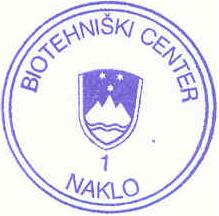      Dr. Marijan Pogačnik,									   Direktor								   		        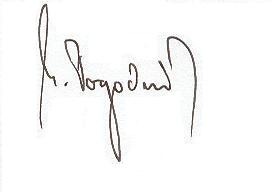 